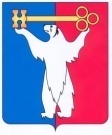 АДМИНИСТРАЦИЯ ГОРОДА НОРИЛЬСКАКРАСНОЯРСКОГО КРАЯПОСТАНОВЛЕНИЕ18.04.2017	   г.Норильск                                                  № 165О внесении изменения в постановление Администрации города Норильска от 24.12.2010 № 518В целях урегулирования отдельных вопросов, связанных с осуществлением функций и полномочий учредителя муниципальных учреждений муниципального образования город Норильск,ПОСТАНОВЛЯЮ:Внести в Порядок создания и деятельности муниципальных бюджетных учреждений муниципального образования город Норильск, утвержденный постановлением Администрации города Норильска от 24.12.2010 №518 (далее – Порядок), следующее изменение:пункт 2.3.2 Порядка исключить.2. Опубликовать настоящее постановление в газете «Заполярная правда» и разместить его на официальном сайте муниципального образования город Норильск.Руководитель Администрации города Норильска				Е.Ю. Поздняков